Curriculum professionale sintetico del Dott. Michele Antonio Prencipe Nato il 15-08-1963.Laurea nel 1988 e specializzazione in Nefrologia nel 1992.Nefrologo strutturato dal 1991 ed attualmente in servizio presso nefrologia e dialisi dell’Ospedale Casa Sollievo della Sofferenza di San Giovanni R. Incarico professionale in ecografia specialistica cardiovascolare.Past consigliere del gruppo di studio in ecografia nefrologica della società apulo-lucana e successivamente della SIN.Tutor iter formativo in ecografia nefrologica della SIN e membro della commissione didattica dell’iter formativo ecografico della SIN.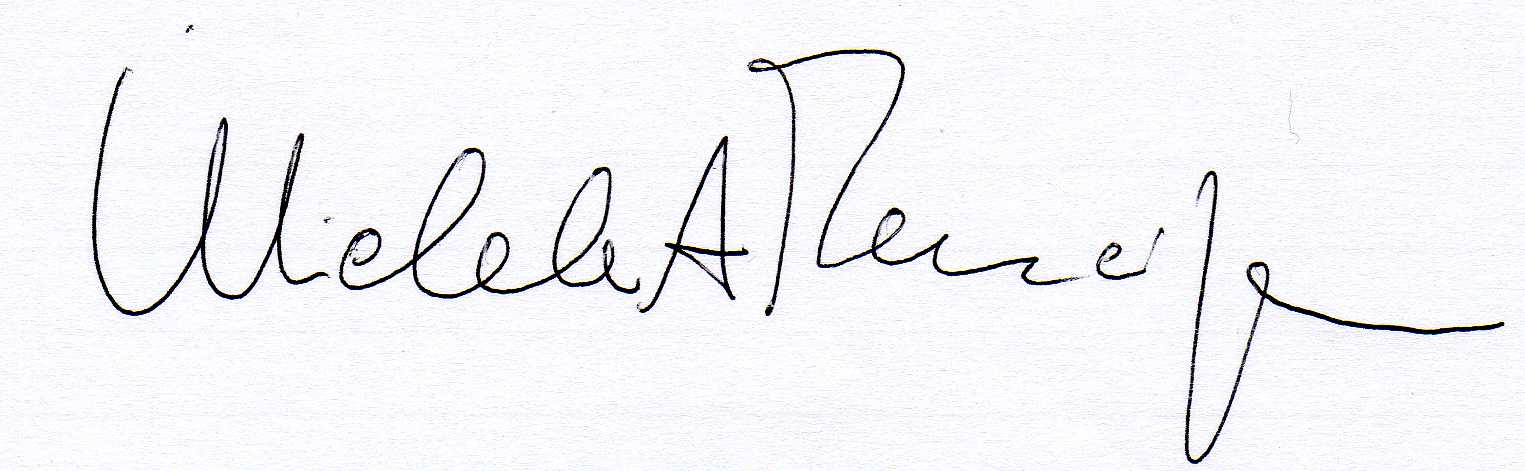 